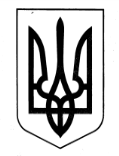 ЛИБОХОРСЬКА ГІМНАЗІЯ(ЗАКЛАД ЗАГАЛЬНОЇ СЕРЕДНЬОЇ ОСВІТИ –ЗАКЛАД ДОШКІЛЬНОЇ ОСВІТИ)БОРИНСЬКОЇ СЕЛИЩНОЇ РАДИ САМБІРСЬКОГО РАЙОНУЛЬВІВСЬКОЇ ОБЛАСТІЄДРПОУ 2648486382 555, вул. Центральна, 495а село Либохора Самбірський район  Львівська область,e-mail:  lybochorska.zosh@gmail.com, сайт: https://lybochorska-zosh.e-schools.infoПРОТОКОЛ №4Від 04.12.2021 року засідання позачергової педагогічної ради Голова: Бринчак Василь МихайловичСекретар: Щур Марія Григорівна Присутні: педагогічні працівники – всього: 25. Присутні: 22. Відсутні:  Ддзерин Н.С. – відпустка для догляду за дитиною до трьох років, Іжик М.І., Сиплива  М.Пл..ПОРЯДОК ДЕННИЙ:Про підвищення кваліфікації педагогічних працівників у 2022 році. Погодження орієнтовного плану підвищення кваліфікації педагогічних працівників Либохорської гімназії у 2022 році. (Бринчак В.М.)CЛУХАЛИ: директора гімназії В.М.Бринчака «Про підвищення кваліфікації педагогічних працівників у 2022 році. Погодження орієнтовного плану підвищення кваліфікації педагогічних працівників Либохорської гімназії у 2022 році»Директор гімназії В.Бринчак ознайомив присутніх з листом ЛОІППО від 05.11.2021 року №425 «Про формування регіонального замовлення на підвищення кваліфікації педагогічних працівників  закладів загальної середньої освіти Львівської області у 2022 році» На виконання до Закону України «Про освіту», Порядку підвищення кваліфікації педагогічних і науково-педагогічних працівників, затвердженого постановою Кабінету міністрів України від 21 серпня 2019 року № 800 із змінами (далі - Порядок), з метою забезпечення професійного розвитку педагогічних працівників області відповідно до державної політики у галузі освіти та забезпечення якості освіти Комунальний заклад Львівської обласної ради «Львівський обласний інститут післядипломної педагогічної освіти» розпочинає формування регіонального замовлення (за кошти обласного бюджету) на підвищення кваліфікації педагогічних працівників області у 2022 році.Відповідно до п.17 Порядку, планування підвищення кваліфікації працівників закладу освіти здійснюється двома етапами. На першому етапі здійснюється перспективне планування у поточному році на наступний календарний рік шляхом затвердження педагогічною радою орієнтовного плану підвищення кваліфікації. Орієнтовний план підвищення кваліфікації повинен містити інформацію про загальну кількість педагогічних працівників, які проходитимуть підвищення кваліфікації, основні напрями та орієнтовний перелік суб’єктів підвищення кваліфікації. Орієнтовний план підвищення кваліфікації формується з урахуванням пропозицій педагогічних працівників і оприлюднюється на інформаційному стенді закладу освіти та на його веб-сайті (у разі відсутності веб-сайту закладу освіти - на веб-сайті органу, у сфері управління якого перебуває заклад освіти) щороку протягом двох робочих днів з дня його затвердження, але не пізніше 25 грудня поточного року. На підставі орієнтовних планів підвищення кваліфікації суб’єкти підвищення кваліфікації, що фінансуються з обласних бюджетів, та їх засновники щороку формують регіональне замовлення для потреб відповідних областей.	На 2022 рік інститут планує курси підвищення кваліфікації педагогічних працівників  закладів загальної середньої освіти: директори, заступники директорів;учителі предметів інваріантної частини;асистенти учителів;вихователі, педагоги-організатори;практичні психологи, соціальні педагоги;дефектологи;шкільні бібліотекарі;керівники гуртків та ін.	Усі ці курси для педагогічних працівників  закладів загальної середньої освіти проводитимуться із відривом або без відриву від виробництва.  Форма проведення  очна, дистанційна або очно-дистанційна. 	Обсяг курсів:2023, 2024 років атестації – 1 кредит ЄКТС – 30 год. 2025, 2026, 2027 років атестації – 8 год.	Тематика курсів наведена у додатку 1 до цього листа.	Звертаємо Вашу увагу, що для новопризначених директорів та заступників директорів закладів загальної середньої освіти  пропонуються відповідно 90 та 60-годинні курси в межах регіонального замовлення, у тому числі тих, які розпочали навчання у 2021 році.	Рекомендуємо для педагогічних працівників, які у 2022-23 навчальному році будуть навчати учнів 5 класу, обрати курси щодо впровадження Державного стандарту базової середньої освіти (30 чи 8 год. залежно від року атестації). 	на дотримання пп.33 та 34 Порядку:33. За рахунок коштів, передбачених у кошторисах закладів освіти, здійснюється фінансування підвищення кваліфікації в обсязі, встановленому законодавством, і відповідно до плану підвищення кваліфікації:педагогічних та науково-педагогічних працівників, які працюють у таких закладах за основним місцем роботи;педагогічних та науково-педагогічних працівників, які забезпечують надання загальної середньої освіти, працюючи за сумісництвом у закладах загальної середньої, професійної (професійно-технічної), фахової передвищої освіти.34. Самостійне фінансування підвищення кваліфікації здійснюється:педагогічними і науково-педагогічними працівниками закладів освіти, які працюють у таких закладах за основним місцем роботи і проходять підвищення кваліфікації поза межами плану підвищення кваліфікації закладу освіти;іншими особами, які працюють у закладах освіти на посадах педагогічних або науково-педагогічних працівників за суміщенням або сумісництвом.	Для ефективного планування підвищення кваліфікації працівників освіти області та формування навчальних груп у 2022 році інститут до 25 грудня 2021 року прийматиме регіональне замовлення від закладів освіти та/або місцевих органів управління освітою. При цьому просимо  попередньо за 2-3 дні надсилати електронний варіант замовлення на навчання на адресу loippo@ukr.net за визначеними у додатках 2-3 формами в таблицях Excel. Подаються тільки ті таблиці, у які вносилася інформація. При заповненні форм просимо всі записи вносити шрифтом Times New Roman, кегль 11, графи таблиць не змінювати. Необхідно для забезпечення зворотного зв’язку вказати особисту електронну адресу працівника (система формування замовлення не дозволить зареєструвати двох і більше педагогічних працівників за однією електронною адресою). Керівник закладу освіти відповідає за правильність подання інформації щодо замовлення на курси підвищення кваліфікації та відповідність її друкованого та електронного варіантів. При виявленні невідповідності між цими варіантами слухачі курсів будуть вилучені із замовлення.	Відповідно до п.20 Порядку, на підставі плану підвищення кваліфікації керівник закладу освіти (уповноважена ним особа) забезпечує укладення між закладом освіти та суб’єктом (суб’єктами) підвищення кваліфікації договору про надання освітніх послуг з підвищення кваліфікації на відповідний рік. Пропонуємо укласти договір при поданні замовлення на 2022 рік (форма договору – додаток 4). Графік подання замовлень і укладання договорів буде повідомлено додатково (впродовж грудня 2021 року). Враховуючи складну епідеміологічну ситуацію у зв’язку з поширенням на території України гострої респіраторної хвороби COVID-19, спричиненої короновірусом SARS-CoV-2, пропонуємо відрядити для укладення договорів одну особу з громади з пакетом договорів закладів освіти громади. Контактна особа -  заступник директора Микола Кацюба, тел. 032-2445713, 096-2696825. 	Повідомляємо, що в 2022 році інститут не матиме змоги забезпечувати слухачів курсів проживанням у гуртожитку. Водночас можливе проведення курсів на місцях за умови комплектування навчальних груп.	Звертаємо Вашу увагу, що враховуючи складну епідеміологічну ситуацію у зв’язку з поширенням на території України гострої респіраторної хвороби COVID-19, спричиненої короновірусом SARS-CoV-2 форму навчання певних груп може бути змінено, про що слухачів буде завчасно попереджено.	Бринчак В.М. запропонував затвердити Орієнтовний план підвищення кваліфікації педагогічних працівників Либохорської гімназії у 2022 році. (Додається).ВИСТУПИЛИ: заступник директора з НВР Гакавчин Н.М. та вчитель початкових класів, голова МО вчителів початкових класів Єрега Л.В., які запропонували підтримати Орієнтовний план підвищення кваліфікації педагогічних працівників Либохорської гімназії у 2022 році. 	Заслухавши повідомлення директора гімназії Бринчака В.М. щодо підвищення кваліфікації педагогічних працівників педагогічна рада УХВАЛИЛА:Затвердити Орієнтовний план підвищення кваліфікації педагогічних працівників Либохорської гімназії у 2022 році. (Додається).Директору гімназії Бринчаку В.М. укласти угоду з Львівським ОІППО про проходження курсів педагогічними працівниками у  2022 році.Розробити кошторис на фінансування вищеназваних заходів.Список педагогічних працівників відповідного зразка у електронному та паперовому вигляді надати відділу освіти, культури, туризму, молоді та спорту Боринської селищної ради.Результати голосування: за – 22, роти – 0, утримались – 0.Голова  педради ______________В.БринчакСекретар _____________ М.Щур